Обмерочные планы помещений и выводов электрикиДобрый день, Владимир Николаевич.
Планы разделила на два: обмерочный план помещений и план выводов электрооборудования.
Все в одном было бы мелко и непонятно.
Договаривались на 1000 руб, но так как добавился холл, 1500 руб.
Карта VISA  4276 1628 0758 4955

Следующий этап - варианты планировки, доработка до оптимального варианта.
Пример вышлю в отдельном письме, чтоб не запутаться.

С уважением, архитектор-дизайнер Корчагина Инна Васильевна.
По дизайнуДобрый день.
Пришлите, если есть план с размерами, или укажите на плане дома, какое помещение, если построено по проекту.
Также надо посмотреть фото помещения с разных ракурсов.
Ваши пожелания к тому, сколько чего и в каком стиле хотите видеть в результате.
По стоимости реализации: эконом или не очень?Суббота, 6 октября 2018, 9:25 +05:00 от Владимир Добрый день! Меня больше интересует дизайн внутреннего интерьера в кухне- гостиной .пт, 5 окт. 2018 г., 13:35 Инна Корчагина Добрый день.
Разговаривали с Вами о том, что будет нужен ландшафтный дизайн.
Сейчас у меня есть время для работы, чтоб сделать все тщательно, не торопясь и без авралов - чтоб к весне все было готово.
Если не передумали, можно поработать.

С уважением, архитектор-дизайнер Корчагина Инна Васильевна.
Варианты расстановки мебели и оборудованияДобрый день, Владимир.
Высылаю Вам варианты планировочных решений расстановки мебели и оборудования.
Посмотрите, что из какого варианта можно принять как оптимальное для создания финишного рабочего варианта. 

Варианты 1 и 2 подчеркивают симметрию помещения.
В варианте 1 телевизор находится слева от дивана и несколько далеко, зато не требует переноса выведенных ТВ розеток.
Вариант 2 предполагает перенос ТВ кабеля и розетки. На данном этапе строительства думаю, это еще можно сделать.
В варианте 3 диван расположен правильно: напротив выведенных розеток.

Габариты мебели и техники условные - даны по наибольшему возможному размеру, уточняются в объемном изображении и при подборе мебели и оборудования.

Зону кухни-гостиной можно отделить от холла и лестницы легкой витражной конструкцией с остекленными дверями.
Это позволит визуально отделить кухню-гостиную от холла. 
Из зоны отдыха гостиной и из кухни не будет все время видна лестница и холл (а также те, кто там ходит).
Также позволит избежать сквозняков в неотапливаемое время года.

Можно сделать зимний сад на террасе 1 этажа, если все равно собираетесь ее остеклять.
Всю зиму можно будет выходить - быть среди зеленых растений.
Надо только будет вывести одну батарею отопления с возможностью ее автономного отключения и слива воды при необходимости.
Тогда у застекленной террасы появится полезная круглогодичная функция.
Для зимнего сада достаточно температуры 12-14 градусов зимой.
Также можно будет выращивать рассаду цветов или овощей.

Можно распечатать планы на листах формата А3 - чтоб лучше было видно и прямо на месте в доме посмотреть, что из какого варианта включить в финишный.

С уважением, архитектор-дизайнер Корчагина Инна Васильевна. 3 прикрепленных файлаДобрый вечер! С расстановкой мебели мы уже определились. Это первый вариант. Нас интересует декорирование интерьера.ср, 30 янв. 2019 г. в 20:17, Инна Корчагина 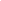 Добрый вечер!
Завтра Вам вышлю примеры интерьеров.
Выберете, что Вам больше нравится, в этом стиле продолжим работу.
В первом варианте не будет изменений? Может, что-то из других вариантов включить?
Кухню посмотрели, так, или есть пожелания?Пятница, 1 февраля 2019, 21:42 +05:00 от Здравствуйте Инна Васильевна! На террасе мы будем будем монтировать печь - барбекю и  обеденный стол.  Но на дизайн терассы мы не договаривались. По планировке кухни вам лучше общаться с Мариной. пт, 1 февр. 2019 г., 21:49 Инна Корчагина По интерьеруДобрый день еще раз, Владимир.
Проект интерьера будет включать:
- построение объемной модели гостиной и кухни с мебелью,оборудованием и отделкой
- 2-3 варианта корректировки объемного и цветового решения, доработка до реального варианта
- видовые кадры фотореалистического изображения со всех необходимых ракурсов, чертежи разверток стен
- разработка кухни, габаритные чертежи на нее, подбор производителя
- выбор реальных отделочных материалов, светильников и мебели через интернет (если понадобятся выезды в магазины- обговаривается отдельно)

Стоимость 20000 руб.

Для начала работы для построения объемной модели мне понадобится 7-10 дней.
Порядок расчетов такой же - по частям по факту выполнения работы.
Если не сложно, рассчитайтесь, пожалуйста, за план.
Карта  VISA  4276 1628 0758 4955

С уважением, архитектор-дизайнер Корчагина Инна Васильевна.
Вторник, 5 февраля 2019, 13:52 +05:00 от Инна Корчагина:Добрый день, Наталья Юрьевна.
Если Вы решили работать по интерьеру с другими исполнителями, прошу рассчитаться за выполненную работу - 3 варианта планировки и рабочая планировка.
Стоимость выполненной работы 3000 руб.
Заранее спасибо.
Карта Сбербанка  VISA  4276 1628 0758 4955 


С уважением, архитектор-дизайнер Корчагина Инна Васильевна.
-------- Пересылаемое сообщение --------
От кого: М.Ю. Кому: Инна Корчагина Дата: Вторник, 5 февраля 2019, 14:13 +05:00
Тема: Re: По работе
Инна Васильевна, добрый день. Меня зовут Марина.
Мы никаких решений не принимали, мужу просто некогда было читать почту. Подождите, пожалуйста, он решит свои проблемы и вернется в ближайшее время к работе с интерьером.
Не совсем понятны три варианта планировки. Первый - это наш, как мы и хотели, как говорили при замерах, как выставлены розетки (еще на этапе электромонтажных работ мы все "расставили"). Два других - вразрез нашим планам. Зачем они нам были нужны? Главная задача при обращении к Вам была понять цветовую концепцию, именно оформление, конфигурацию потолков . Мебель у нас тоже есть, где заказать и какого размера шкафы в кухню мы знаем (я же писала об этом в одном из первых писем), и нужно было "подогнать" интерьер к мебели, используя опыт и знания профессионального дизайнера, которыми мы не являемся, и нам трудно представить визуально, как что будет смотреться.
Спасибо за понимание. Пожалуйста, дождитесь ответа  моего супруга.


Дизайн проек Бородулино.Здравствуйте Инна Васильевна! На протяжении всего срока нашего общения вы мне доказывали и объясняли, как нужно правильно работать. И что Вы, все делаете грамотно, качественно и идеально. Потрудитесь объяснить, почему Вы не выполняете свои обещания? 
-------- Пересланное письмо -------- От: Инна Корчагина  Кому: М.Ю.  Дата: четверг, 07 марта 2019г., 13:32 +05:00 Тема: Re: И еще

Добрый день, хамства понять нельзя. И не собираюсь.
Я извинялась перед вашим мужем и пыталась объяснить. Вместо нормального разговора взрослого человека - личные оскорбления.
Я не прислуга и не девочка для битья, на хамов не работаю. На данный момент у меня просто желания нет что-то для него делать.
То за что вы заплатили, является базой - по этой работе трехмерные визуализации может сделать любой дизайнер (все равно бы любой серьезный проектировщик начал бы с этого, работа эта необходимая и не пустая, и точно так же взял бы за это деньги, только больше, чем я)
Четверг, 7 марта 2019, 9:52 +05:00 от М.Ю.:И ещё немного дополнений.
Моего мужа можно понять. Он серьезный человек, у него на счету каждый день. Мы терпеливо ждали Вас, зря не тревожили, хотя сроки были  Вами определены другие.
С нашего объекта ушли рабочие, т.к. мы не предоставили им проект. Они взяли в работу другие объекты и теперь мы будем ждать их. А ведь нам надо срочно уже переезжать в новый дом, т.к.прежний продается.
Мы очень надеялись на Вашу работу, никого больше не искали.
Со всех сторон получились проблемы из-за этой затяжки без объяснения причин.
Супруг уже сильно нервничает.
Ещё раз прошу Вас доделать начатую работу, пожалуйста.Бородулино проектЗдравствуйте Инна Васильевна! Вы извинились за задержку проекта. Я извиняюсь за то, что грубо разговаривал с вами. Прошу вас доделать проект. Жду ответа.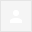 Если будете адекватны, смогу работать в субботу и воскресенье.
Вторник, 12 марта 2019, 12:52 +05:00 от Владимир ждувт, 12 мар. 2019 г. в 20:37, Инна Корчагина --С уважением, Владимир.ищите другого проектировщика, я вам ничего не должна
Среда, 13 марта 2019, 11:12 +05:00 от Владимир 

С уважением, архитектор-дизайнер Корчагина Инна Васильевна. А моральный ущерб? Вы обещали и из-за вас я потерял время. Хотя , сам виноват. Связался с шизофреничкой.. Вас и так бог наказал, а вы еще грешите. Видимо мало наказал...вс, 17 мар. 2019 г. в 21:02, Инна Корчагина Ты и есть психически больной - с больной головы на здоровую.
Не мужчина и не человек, моей работы ты не заслуживаешь.
А за оскорбления могу в суд подать, если много денег лишних - таких уродов по-другому не научишь.
Вторник, 19 марта 2019, 9:10 +05:00 от Владимир Подайте пожалуйста в суд!вт, 19 мар. 2019 г., 14:46 Инна Корчагина:Сама тут же оскорбляет и за оскорбление в суд.
Заодно бы проверить, как она уплачивает налоги с доходов :)--Входящиеxпн, 28 янв. 2019 г., 14:28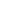 Входящиеxсб, 6 окт. 2018 г., 11:04Входящиеxср, 30 янв. 2019 г., 20:17пт, 1 февр. 2019 г., 21:42пт, 1 февр. 2019 г., 21:49сб, 2 февр. 2019 г., 08:33Входящиеxсб, 2 февр. 2019 г., 17:48ср, 6 мар. 2019 г., 10:07Входящиеxвт, 12 мар. 2019 г., 12:52вт, 12 мар. 2019 г., 20:37ср, 13 мар. 2019 г., 11:12вс, 17 мар. 2019 г., 21:02вт, 19 мар. 2019 г., 09:10вт, 19 мар. 2019 г., 14:46вт, 19 мар. 2019 г., 15:16вт, 19 мар. 2019 г., 18:07